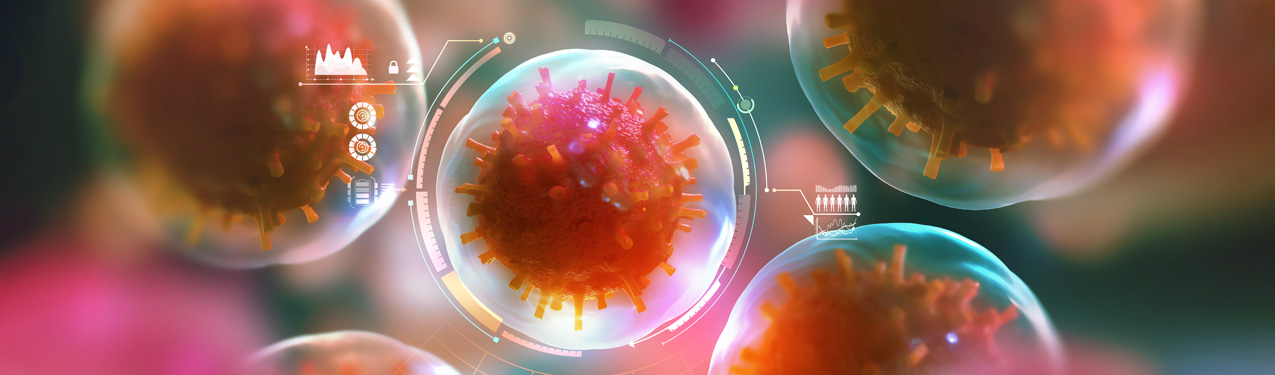 Please complete these questions and submit this form as an attachment to the IDR submitted for the Microbiome Challenge.Provide a one-two page summary outlining:Market need your idea is addressing/problem to be addressed 
Your proposed research plan Work planned and timeline Budget
Plan for future development Timeline Plans for potential future funding